2016 Garmin G1000 Cessna 182T Skylane2016 Garmin G1000 Cessna 182T Skylane2016 Garmin G1000 Cessna 182T SkylaneN948CC Serial Number: 18282467N948CC Serial Number: 18282467N948CC Serial Number: 18282467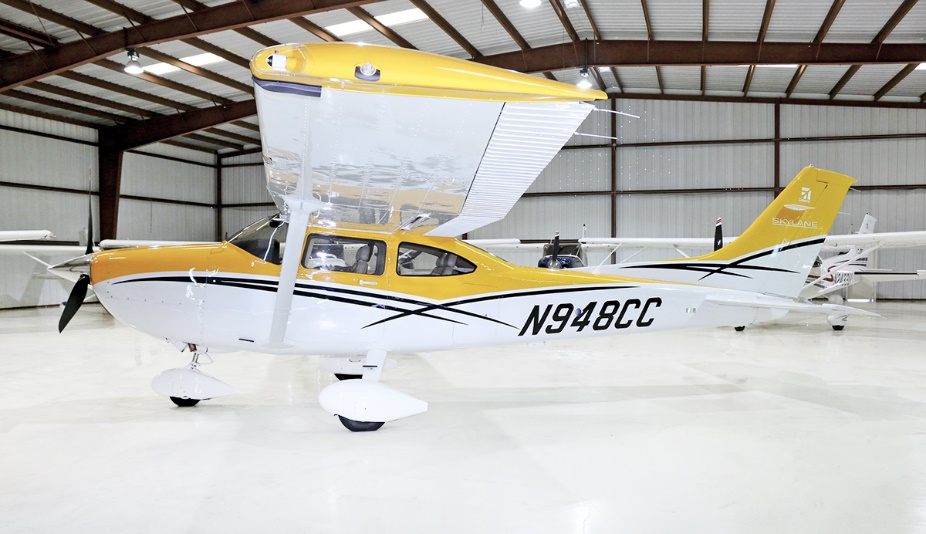 Leather SeatsLeather SeatsBase Price (USD)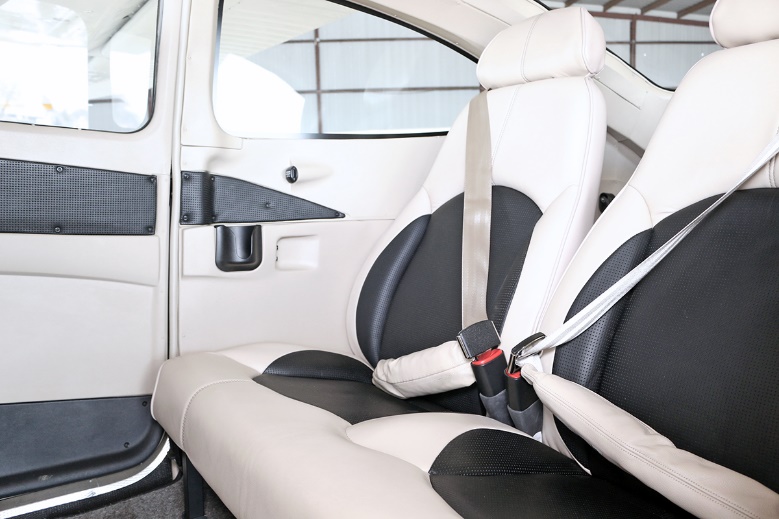 Standard empty weight 1968 lbsOptions and Additional ChargesExteriorYellow and Black Vinyl StripesWheel FairingsSystemAir ConditioningInteriorLeather SeatsAvionicsGarmin TASArtex 3 Frequency ELTGarmin Synthetic Vision Technology (SVT)Garmin XM Weather and Radio Data LinkGarmin WX 500 StormscopeGarmin ADS-B OutStandard Avionic FeaturesGMA-1347 Digital Audio Panel with Marker Beacon/IntercomGTX-335R with WAAS Transponder & ADS-B Out 
GIA-63W NAV/COM/GPS/WAAS with GS #1GIA-63W NAV/COM/GPS/WAAS with GS #2GDU-1044B Primary Flight Display (PFD)GDU-1044B Multi-Function Display (MFD)GEA-71 Engine/Airframe ComputerGRS-77 Attitude & Heading Reference System (AHRS)GDC-74A Air Data Computer with OAT ProbeGMU-44 MagnetometerGarmin SafeTaxi & FliteChartsGFC-700 Autopilot  Go-Around Switch  Electric Trim  A/P Disconnect  Control Wheel Steering ButtonElectronic ChecklistsME406 Two Frequency Emergency Locator TransmitterEmergency Locator Transmitter Remote Mounted SwitchBackup Attitude Gyro, Altimeter and Airspeed IndicatorControl Wheel Push-To-Talk Switch-Pilot/CopilotMic & Phone Jacks-Pilot/Copilot/PassengersAuxiliary Stereo Input JackAntennas:  Marker Beacon Antenna  Transponder Antenna  VHF/GPS Antenna (2)  NAV Antenna  Emergency Locator Transmitter External AntennaPitot System - HeatedStatic SystemHand Held MicrophoneAlternate Static SourceCompassStandard Avionic FeaturesGMA-1347 Digital Audio Panel with Marker Beacon/IntercomGTX-335R with WAAS Transponder & ADS-B Out 
GIA-63W NAV/COM/GPS/WAAS with GS #1GIA-63W NAV/COM/GPS/WAAS with GS #2GDU-1044B Primary Flight Display (PFD)GDU-1044B Multi-Function Display (MFD)GEA-71 Engine/Airframe ComputerGRS-77 Attitude & Heading Reference System (AHRS)GDC-74A Air Data Computer with OAT ProbeGMU-44 MagnetometerGarmin SafeTaxi & FliteChartsGFC-700 Autopilot  Go-Around Switch  Electric Trim  A/P Disconnect  Control Wheel Steering ButtonElectronic ChecklistsME406 Two Frequency Emergency Locator TransmitterEmergency Locator Transmitter Remote Mounted SwitchBackup Attitude Gyro, Altimeter and Airspeed IndicatorControl Wheel Push-To-Talk Switch-Pilot/CopilotMic & Phone Jacks-Pilot/Copilot/PassengersAuxiliary Stereo Input JackAntennas:  Marker Beacon Antenna  Transponder Antenna  VHF/GPS Antenna (2)  NAV Antenna  Emergency Locator Transmitter External AntennaPitot System - HeatedStatic SystemHand Held MicrophoneAlternate Static SourceCompassStandard Avionic FeaturesGMA-1347 Digital Audio Panel with Marker Beacon/IntercomGTX-335R with WAAS Transponder & ADS-B Out 
GIA-63W NAV/COM/GPS/WAAS with GS #1GIA-63W NAV/COM/GPS/WAAS with GS #2GDU-1044B Primary Flight Display (PFD)GDU-1044B Multi-Function Display (MFD)GEA-71 Engine/Airframe ComputerGRS-77 Attitude & Heading Reference System (AHRS)GDC-74A Air Data Computer with OAT ProbeGMU-44 MagnetometerGarmin SafeTaxi & FliteChartsGFC-700 Autopilot  Go-Around Switch  Electric Trim  A/P Disconnect  Control Wheel Steering ButtonElectronic ChecklistsME406 Two Frequency Emergency Locator TransmitterEmergency Locator Transmitter Remote Mounted SwitchBackup Attitude Gyro, Altimeter and Airspeed IndicatorControl Wheel Push-To-Talk Switch-Pilot/CopilotMic & Phone Jacks-Pilot/Copilot/PassengersAuxiliary Stereo Input JackAntennas:  Marker Beacon Antenna  Transponder Antenna  VHF/GPS Antenna (2)  NAV Antenna  Emergency Locator Transmitter External AntennaPitot System - HeatedStatic SystemHand Held MicrophoneAlternate Static SourceCompassStandard Avionic FeaturesGMA-1347 Digital Audio Panel with Marker Beacon/IntercomGTX-335R with WAAS Transponder & ADS-B Out 
GIA-63W NAV/COM/GPS/WAAS with GS #1GIA-63W NAV/COM/GPS/WAAS with GS #2GDU-1044B Primary Flight Display (PFD)GDU-1044B Multi-Function Display (MFD)GEA-71 Engine/Airframe ComputerGRS-77 Attitude & Heading Reference System (AHRS)GDC-74A Air Data Computer with OAT ProbeGMU-44 MagnetometerGarmin SafeTaxi & FliteChartsGFC-700 Autopilot  Go-Around Switch  Electric Trim  A/P Disconnect  Control Wheel Steering ButtonElectronic ChecklistsME406 Two Frequency Emergency Locator TransmitterEmergency Locator Transmitter Remote Mounted SwitchBackup Attitude Gyro, Altimeter and Airspeed IndicatorControl Wheel Push-To-Talk Switch-Pilot/CopilotMic & Phone Jacks-Pilot/Copilot/PassengersAuxiliary Stereo Input JackAntennas:  Marker Beacon Antenna  Transponder Antenna  VHF/GPS Antenna (2)  NAV Antenna  Emergency Locator Transmitter External AntennaPitot System - HeatedStatic SystemHand Held MicrophoneAlternate Static SourceCompassStandard Avionic FeaturesGMA-1347 Digital Audio Panel with Marker Beacon/IntercomGTX-335R with WAAS Transponder & ADS-B Out 
GIA-63W NAV/COM/GPS/WAAS with GS #1GIA-63W NAV/COM/GPS/WAAS with GS #2GDU-1044B Primary Flight Display (PFD)GDU-1044B Multi-Function Display (MFD)GEA-71 Engine/Airframe ComputerGRS-77 Attitude & Heading Reference System (AHRS)GDC-74A Air Data Computer with OAT ProbeGMU-44 MagnetometerGarmin SafeTaxi & FliteChartsGFC-700 Autopilot  Go-Around Switch  Electric Trim  A/P Disconnect  Control Wheel Steering ButtonElectronic ChecklistsME406 Two Frequency Emergency Locator TransmitterEmergency Locator Transmitter Remote Mounted SwitchBackup Attitude Gyro, Altimeter and Airspeed IndicatorControl Wheel Push-To-Talk Switch-Pilot/CopilotMic & Phone Jacks-Pilot/Copilot/PassengersAuxiliary Stereo Input JackAntennas:  Marker Beacon Antenna  Transponder Antenna  VHF/GPS Antenna (2)  NAV Antenna  Emergency Locator Transmitter External AntennaPitot System - HeatedStatic SystemHand Held MicrophoneAlternate Static SourceCompassStandard Avionic FeaturesGMA-1347 Digital Audio Panel with Marker Beacon/IntercomGTX-335R with WAAS Transponder & ADS-B Out 
GIA-63W NAV/COM/GPS/WAAS with GS #1GIA-63W NAV/COM/GPS/WAAS with GS #2GDU-1044B Primary Flight Display (PFD)GDU-1044B Multi-Function Display (MFD)GEA-71 Engine/Airframe ComputerGRS-77 Attitude & Heading Reference System (AHRS)GDC-74A Air Data Computer with OAT ProbeGMU-44 MagnetometerGarmin SafeTaxi & FliteChartsGFC-700 Autopilot  Go-Around Switch  Electric Trim  A/P Disconnect  Control Wheel Steering ButtonElectronic ChecklistsME406 Two Frequency Emergency Locator TransmitterEmergency Locator Transmitter Remote Mounted SwitchBackup Attitude Gyro, Altimeter and Airspeed IndicatorControl Wheel Push-To-Talk Switch-Pilot/CopilotMic & Phone Jacks-Pilot/Copilot/PassengersAuxiliary Stereo Input JackAntennas:  Marker Beacon Antenna  Transponder Antenna  VHF/GPS Antenna (2)  NAV Antenna  Emergency Locator Transmitter External AntennaPitot System - HeatedStatic SystemHand Held MicrophoneAlternate Static SourceCompassStandard Avionic FeaturesGMA-1347 Digital Audio Panel with Marker Beacon/IntercomGTX-335R with WAAS Transponder & ADS-B Out 
GIA-63W NAV/COM/GPS/WAAS with GS #1GIA-63W NAV/COM/GPS/WAAS with GS #2GDU-1044B Primary Flight Display (PFD)GDU-1044B Multi-Function Display (MFD)GEA-71 Engine/Airframe ComputerGRS-77 Attitude & Heading Reference System (AHRS)GDC-74A Air Data Computer with OAT ProbeGMU-44 MagnetometerGarmin SafeTaxi & FliteChartsGFC-700 Autopilot  Go-Around Switch  Electric Trim  A/P Disconnect  Control Wheel Steering ButtonElectronic ChecklistsME406 Two Frequency Emergency Locator TransmitterEmergency Locator Transmitter Remote Mounted SwitchBackup Attitude Gyro, Altimeter and Airspeed IndicatorControl Wheel Push-To-Talk Switch-Pilot/CopilotMic & Phone Jacks-Pilot/Copilot/PassengersAuxiliary Stereo Input JackAntennas:  Marker Beacon Antenna  Transponder Antenna  VHF/GPS Antenna (2)  NAV Antenna  Emergency Locator Transmitter External AntennaPitot System - HeatedStatic SystemHand Held MicrophoneAlternate Static SourceCompassStandard Avionic FeaturesGMA-1347 Digital Audio Panel with Marker Beacon/IntercomGTX-335R with WAAS Transponder & ADS-B Out 
GIA-63W NAV/COM/GPS/WAAS with GS #1GIA-63W NAV/COM/GPS/WAAS with GS #2GDU-1044B Primary Flight Display (PFD)GDU-1044B Multi-Function Display (MFD)GEA-71 Engine/Airframe ComputerGRS-77 Attitude & Heading Reference System (AHRS)GDC-74A Air Data Computer with OAT ProbeGMU-44 MagnetometerGarmin SafeTaxi & FliteChartsGFC-700 Autopilot  Go-Around Switch  Electric Trim  A/P Disconnect  Control Wheel Steering ButtonElectronic ChecklistsME406 Two Frequency Emergency Locator TransmitterEmergency Locator Transmitter Remote Mounted SwitchBackup Attitude Gyro, Altimeter and Airspeed IndicatorControl Wheel Push-To-Talk Switch-Pilot/CopilotMic & Phone Jacks-Pilot/Copilot/PassengersAuxiliary Stereo Input JackAntennas:  Marker Beacon Antenna  Transponder Antenna  VHF/GPS Antenna (2)  NAV Antenna  Emergency Locator Transmitter External AntennaPitot System - HeatedStatic SystemHand Held MicrophoneAlternate Static SourceCompassStandard Avionic FeaturesGMA-1347 Digital Audio Panel with Marker Beacon/IntercomGTX-335R with WAAS Transponder & ADS-B Out 
GIA-63W NAV/COM/GPS/WAAS with GS #1GIA-63W NAV/COM/GPS/WAAS with GS #2GDU-1044B Primary Flight Display (PFD)GDU-1044B Multi-Function Display (MFD)GEA-71 Engine/Airframe ComputerGRS-77 Attitude & Heading Reference System (AHRS)GDC-74A Air Data Computer with OAT ProbeGMU-44 MagnetometerGarmin SafeTaxi & FliteChartsGFC-700 Autopilot  Go-Around Switch  Electric Trim  A/P Disconnect  Control Wheel Steering ButtonElectronic ChecklistsME406 Two Frequency Emergency Locator TransmitterEmergency Locator Transmitter Remote Mounted SwitchBackup Attitude Gyro, Altimeter and Airspeed IndicatorControl Wheel Push-To-Talk Switch-Pilot/CopilotMic & Phone Jacks-Pilot/Copilot/PassengersAuxiliary Stereo Input JackAntennas:  Marker Beacon Antenna  Transponder Antenna  VHF/GPS Antenna (2)  NAV Antenna  Emergency Locator Transmitter External AntennaPitot System - HeatedStatic SystemHand Held MicrophoneAlternate Static SourceCompassStandard Avionic FeaturesGMA-1347 Digital Audio Panel with Marker Beacon/IntercomGTX-335R with WAAS Transponder & ADS-B Out 
GIA-63W NAV/COM/GPS/WAAS with GS #1GIA-63W NAV/COM/GPS/WAAS with GS #2GDU-1044B Primary Flight Display (PFD)GDU-1044B Multi-Function Display (MFD)GEA-71 Engine/Airframe ComputerGRS-77 Attitude & Heading Reference System (AHRS)GDC-74A Air Data Computer with OAT ProbeGMU-44 MagnetometerGarmin SafeTaxi & FliteChartsGFC-700 Autopilot  Go-Around Switch  Electric Trim  A/P Disconnect  Control Wheel Steering ButtonElectronic ChecklistsME406 Two Frequency Emergency Locator TransmitterEmergency Locator Transmitter Remote Mounted SwitchBackup Attitude Gyro, Altimeter and Airspeed IndicatorControl Wheel Push-To-Talk Switch-Pilot/CopilotMic & Phone Jacks-Pilot/Copilot/PassengersAuxiliary Stereo Input JackAntennas:  Marker Beacon Antenna  Transponder Antenna  VHF/GPS Antenna (2)  NAV Antenna  Emergency Locator Transmitter External AntennaPitot System - HeatedStatic SystemHand Held MicrophoneAlternate Static SourceCompassStandard Avionic FeaturesGMA-1347 Digital Audio Panel with Marker Beacon/IntercomGTX-335R with WAAS Transponder & ADS-B Out 
GIA-63W NAV/COM/GPS/WAAS with GS #1GIA-63W NAV/COM/GPS/WAAS with GS #2GDU-1044B Primary Flight Display (PFD)GDU-1044B Multi-Function Display (MFD)GEA-71 Engine/Airframe ComputerGRS-77 Attitude & Heading Reference System (AHRS)GDC-74A Air Data Computer with OAT ProbeGMU-44 MagnetometerGarmin SafeTaxi & FliteChartsGFC-700 Autopilot  Go-Around Switch  Electric Trim  A/P Disconnect  Control Wheel Steering ButtonElectronic ChecklistsME406 Two Frequency Emergency Locator TransmitterEmergency Locator Transmitter Remote Mounted SwitchBackup Attitude Gyro, Altimeter and Airspeed IndicatorControl Wheel Push-To-Talk Switch-Pilot/CopilotMic & Phone Jacks-Pilot/Copilot/PassengersAuxiliary Stereo Input JackAntennas:  Marker Beacon Antenna  Transponder Antenna  VHF/GPS Antenna (2)  NAV Antenna  Emergency Locator Transmitter External AntennaPitot System - HeatedStatic SystemHand Held MicrophoneAlternate Static SourceCompassStandard Avionic FeaturesGMA-1347 Digital Audio Panel with Marker Beacon/IntercomGTX-335R with WAAS Transponder & ADS-B Out 
GIA-63W NAV/COM/GPS/WAAS with GS #1GIA-63W NAV/COM/GPS/WAAS with GS #2GDU-1044B Primary Flight Display (PFD)GDU-1044B Multi-Function Display (MFD)GEA-71 Engine/Airframe ComputerGRS-77 Attitude & Heading Reference System (AHRS)GDC-74A Air Data Computer with OAT ProbeGMU-44 MagnetometerGarmin SafeTaxi & FliteChartsGFC-700 Autopilot  Go-Around Switch  Electric Trim  A/P Disconnect  Control Wheel Steering ButtonElectronic ChecklistsME406 Two Frequency Emergency Locator TransmitterEmergency Locator Transmitter Remote Mounted SwitchBackup Attitude Gyro, Altimeter and Airspeed IndicatorControl Wheel Push-To-Talk Switch-Pilot/CopilotMic & Phone Jacks-Pilot/Copilot/PassengersAuxiliary Stereo Input JackAntennas:  Marker Beacon Antenna  Transponder Antenna  VHF/GPS Antenna (2)  NAV Antenna  Emergency Locator Transmitter External AntennaPitot System - HeatedStatic SystemHand Held MicrophoneAlternate Static SourceCompassStandard Avionic FeaturesGMA-1347 Digital Audio Panel with Marker Beacon/IntercomGTX-335R with WAAS Transponder & ADS-B Out 
GIA-63W NAV/COM/GPS/WAAS with GS #1GIA-63W NAV/COM/GPS/WAAS with GS #2GDU-1044B Primary Flight Display (PFD)GDU-1044B Multi-Function Display (MFD)GEA-71 Engine/Airframe ComputerGRS-77 Attitude & Heading Reference System (AHRS)GDC-74A Air Data Computer with OAT ProbeGMU-44 MagnetometerGarmin SafeTaxi & FliteChartsGFC-700 Autopilot  Go-Around Switch  Electric Trim  A/P Disconnect  Control Wheel Steering ButtonElectronic ChecklistsME406 Two Frequency Emergency Locator TransmitterEmergency Locator Transmitter Remote Mounted SwitchBackup Attitude Gyro, Altimeter and Airspeed IndicatorControl Wheel Push-To-Talk Switch-Pilot/CopilotMic & Phone Jacks-Pilot/Copilot/PassengersAuxiliary Stereo Input JackAntennas:  Marker Beacon Antenna  Transponder Antenna  VHF/GPS Antenna (2)  NAV Antenna  Emergency Locator Transmitter External AntennaPitot System - HeatedStatic SystemHand Held MicrophoneAlternate Static SourceCompassStandard Avionic FeaturesGMA-1347 Digital Audio Panel with Marker Beacon/IntercomGTX-335R with WAAS Transponder & ADS-B Out 
GIA-63W NAV/COM/GPS/WAAS with GS #1GIA-63W NAV/COM/GPS/WAAS with GS #2GDU-1044B Primary Flight Display (PFD)GDU-1044B Multi-Function Display (MFD)GEA-71 Engine/Airframe ComputerGRS-77 Attitude & Heading Reference System (AHRS)GDC-74A Air Data Computer with OAT ProbeGMU-44 MagnetometerGarmin SafeTaxi & FliteChartsGFC-700 Autopilot  Go-Around Switch  Electric Trim  A/P Disconnect  Control Wheel Steering ButtonElectronic ChecklistsME406 Two Frequency Emergency Locator TransmitterEmergency Locator Transmitter Remote Mounted SwitchBackup Attitude Gyro, Altimeter and Airspeed IndicatorControl Wheel Push-To-Talk Switch-Pilot/CopilotMic & Phone Jacks-Pilot/Copilot/PassengersAuxiliary Stereo Input JackAntennas:  Marker Beacon Antenna  Transponder Antenna  VHF/GPS Antenna (2)  NAV Antenna  Emergency Locator Transmitter External AntennaPitot System - HeatedStatic SystemHand Held MicrophoneAlternate Static SourceCompassStandard Avionic FeaturesGMA-1347 Digital Audio Panel with Marker Beacon/IntercomGTX-335R with WAAS Transponder & ADS-B Out 
GIA-63W NAV/COM/GPS/WAAS with GS #1GIA-63W NAV/COM/GPS/WAAS with GS #2GDU-1044B Primary Flight Display (PFD)GDU-1044B Multi-Function Display (MFD)GEA-71 Engine/Airframe ComputerGRS-77 Attitude & Heading Reference System (AHRS)GDC-74A Air Data Computer with OAT ProbeGMU-44 MagnetometerGarmin SafeTaxi & FliteChartsGFC-700 Autopilot  Go-Around Switch  Electric Trim  A/P Disconnect  Control Wheel Steering ButtonElectronic ChecklistsME406 Two Frequency Emergency Locator TransmitterEmergency Locator Transmitter Remote Mounted SwitchBackup Attitude Gyro, Altimeter and Airspeed IndicatorControl Wheel Push-To-Talk Switch-Pilot/CopilotMic & Phone Jacks-Pilot/Copilot/PassengersAuxiliary Stereo Input JackAntennas:  Marker Beacon Antenna  Transponder Antenna  VHF/GPS Antenna (2)  NAV Antenna  Emergency Locator Transmitter External AntennaPitot System - HeatedStatic SystemHand Held MicrophoneAlternate Static SourceCompassStandard Avionic FeaturesGMA-1347 Digital Audio Panel with Marker Beacon/IntercomGTX-335R with WAAS Transponder & ADS-B Out 
GIA-63W NAV/COM/GPS/WAAS with GS #1GIA-63W NAV/COM/GPS/WAAS with GS #2GDU-1044B Primary Flight Display (PFD)GDU-1044B Multi-Function Display (MFD)GEA-71 Engine/Airframe ComputerGRS-77 Attitude & Heading Reference System (AHRS)GDC-74A Air Data Computer with OAT ProbeGMU-44 MagnetometerGarmin SafeTaxi & FliteChartsGFC-700 Autopilot  Go-Around Switch  Electric Trim  A/P Disconnect  Control Wheel Steering ButtonElectronic ChecklistsME406 Two Frequency Emergency Locator TransmitterEmergency Locator Transmitter Remote Mounted SwitchBackup Attitude Gyro, Altimeter and Airspeed IndicatorControl Wheel Push-To-Talk Switch-Pilot/CopilotMic & Phone Jacks-Pilot/Copilot/PassengersAuxiliary Stereo Input JackAntennas:  Marker Beacon Antenna  Transponder Antenna  VHF/GPS Antenna (2)  NAV Antenna  Emergency Locator Transmitter External AntennaPitot System - HeatedStatic SystemHand Held MicrophoneAlternate Static SourceCompass